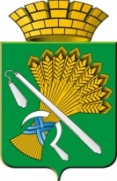 АДМИНИСТРАЦИЯ КАМЫШЛОВСКОГО ГОРОДСКОГО ОКРУГАП О С Т А Н О В Л Е Н И Еот 19.07.2019  N 653О формировании и ведении единого перечня категорированных и паспортизированных объектов (территорий), находящихся в муниципальной собственности Камышловского городского округаВ соответствии с частью 4 статьи 5.2. Федерального закона от 06.03.2006 № 35-Ф3 «О противодействии терроризму», пункта 9.8, раздела III протокола совместного заседания антитеррористической комиссии в Свердловской области и оперативного штаба в Свердловской области 23 апреля 2019 года от 26.04.2019 № 2, в целях решения вопросов местного значения по участию в профилактике терроризма, а также в минимизации и (или) ликвидации последствий его проявлений на территории Камышловского городского округа, руководствуясь п.п. 8 п. 1 статьи 6 Устава Камышловского городского округа, администрация Камышловского городского округаПОСТАНОВЛЯЕТ:1. Утвердить:Правила формирования и ведения перечня антитеррористической защищённости объектов (территорий), находящихся в муниципальной собственности Камышловского городского округа (приложение 1);Форму перечня антитеррористической защищённости объектов (территорий), находящихся в муниципальной собственности Камышловского городского округа (далее - перечень) (приложение 2);Форму уведомления о включении объекта в перечень антитеррористической защищённости объектов (территорий), находящихся в муниципальной собственности Камышловского городского округа (изменении сведений об объекте, содержащихся в перечне антитеррористической защищённости объектов (территорий), находящихся в муниципальной собственности Камышловского городского округа, исключении объекта (территории) из перечня) (приложение 3).2. Рекомендовать руководителям муниципальных учреждений Камышловского городского округа направить в адрес главы Камышловского городского округа уведомления о включении подведомственных объектов (территории) в перечень антитеррористической защищённости объектов (территорий), находящихся в муниципальной собственности Камышловского городского округа, в срок до 01.10.2019 года.3. Опубликовать настоящее постановление в газете «Камышловские известия» и разместить на официальном сайте Камышловского городского округа в сети «Интернет».4. Контроль исполнения настоящего постановления оставляю за собой.Глава Камышловского городского округа                                 А.В. Половников